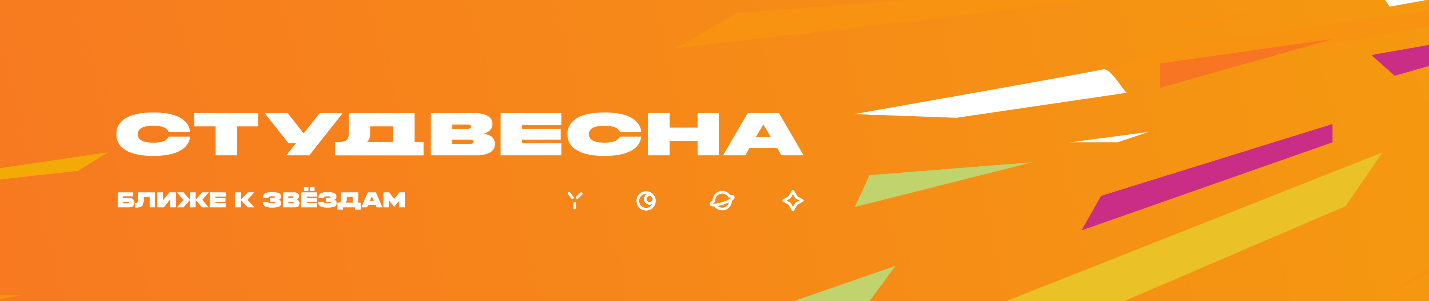 Информационная справка XXXII Всероссийского фестиваля«Российская студенческая весна» образовательных организаций высшего образования в Саратове (26 мая — 1 июня 2024 года) Всероссийский фестиваль «Российская студенческая весна» — самый масштабный студенческий творческий фестиваль в России. Фестиваль проводится ежегодно с 1992 года и является флагманским проектом Программы поддержки и развития студенческого творчества «Российская студенческая весна». XXXII Всероссийский фестиваль «Российская студенческая весна» образовательных организаций высшего образования пройдет в Саратове с 26 мая по 1 июня 2024 года и станет одних из массовых молодёжных конкурсных мероприятий в России для студентов вузов. Фестиваль будет приурочен к 90-летию со Дня рождения первого космонавта планеты Юрия Алексеевича Гагарина и пройдет под слоганом, который выбрали участники Программы — «Студвесна. Ближе к звездам».Более 30 лет фестиваль обеспечивает сохранение и преумножение нравственных и культурных достижений студенческой молодёжи, совершенствование системы эстетического воспитания, развитие социального интеллекта российской молодёжи, содействует развитию системы организации воспитательной работы в образовательных организациях высшего образования, формирует и развивает универсальных компетенций студенческой молодёжи. Во многих вузах Студвесна стала основой развития системы воспитательной деятельности. В 2024 году фестиваль пройдет в рамках Года семьи в соответствии с Указом Президента Российской Федерации Владимира Путина для популяризации государственной политики в сфере защиты семьи и сохранения семейных ценностей.Участниками фестиваля станут более 3600 конкурсантов, прошедших отборочные этапы в образовательных организациях и региональные отборочные этапы, из более чем 85 регионов России.Проведение масштабной торжественной Церемонии открытия фестиваля планируется 26 мая на акватории Волгоградского водохранилища (набережная города), торжественное закрытие фестиваля (Гала-концерт) пройдет 31 мая, в День Рождения Российского Союза Молодежи (34 года), в Ледовом Дворце «Кристалл».Участники фестиваля представят на оценку экспертному совету не менее 1500 конкурсных работ в более 50 номинациях по 10 направлениям. Экспертный совет включает в себя более 80 членов жюри, авторитетных деятелей искусства и культуры Российской Федерации.Конкурсная программа фестиваля пройдет в период с 27 по 30 мая 2024 года и будет включать в себя 10 направлений: «Региональная программа», «Вокальное», «Инструментальное», «Танцевальное», «Театральное», «Оригинальный жанр», «Мода», «Медиа», «Видео», «Арт». Площадками проведения каждого конкурсного направления станут концертные объекты города Саратова. Самое масштабное направление фестиваля, «Региональная программа», пройдет в новом формате: Лиги Студвесны (одновременно на двух площадках концертные программы покажут более 35 регионов России). Впервые фестиваль станет молодёжной площадкой для организации и проведения Всероссийского конкурса молодёжных проектов Федерального агентства по делам молодёжи (Росмолодёжь. Гранты) в 2024 году.Весь период проведения фестиваля будет работать «Фестивальный городок», где каждый день будут проходить концерты региональных и федеральных артистов, а также выступления самих участников фестиваля. В рамках фестиваля Российский Союз Молодежи при поддержке Президентского фонда культурных инициатив проведет финал IV Национальной премии поддержки талантливой молодежи «Российская студенческая весна». Премия ставит своей целью выявление и адресную поддержку молодых талантливых лидеров студенческого творчества в сфере культуры, искусства и креативных индустрий. Соискателями премии станут финалисты фестиваля в 10 творческих направлениях. Обладатели Гран-при индивидуальных направлений получат по 100 000 рублей; в «Региональной программе» 350 000 рублей (первая Лига) и 200 000 рублей (вторая Лига).Победители и лучшие участники фестиваля станут артистами IV Гастрольного тура победителей Российской студенческой весны. В течение месяца более 100 лауреатов фестиваля проедут по всей стране и представят концертные программы. Старт и финал проекта пройдёт в «Молодежных столицах России — 2024»: Москва и Владивосток. Студенты представят совершенно новое шоу, которое создадут специально для Гастрольного тура, посвященное Году семьи.Учредителями и организаторами фестиваля в 2024 году являются: Министерство науки и высшего образования Российской Федерации, Общероссийская общественная организация «Российский Союз Молодежи» и Правительство Саратовской области. Фестиваль пройдет при поддержке Федерального агентства по делам молодёжи (Росмолодёжь).Все трансляции и ежедневные видеоролики фестиваля будут размещены в официальной группе Российской студенческой весны Российского Союза Молодежи ВКонтакте.КОНТАКТЫ ДЛЯ СМИ: +7 (905) 074-83-01Анна Блохина, пресс-секретарь Программы развития и поддержки студенческого творчества «Российская студенческая весна»